Об установлении границ территориальногообщественного самоуправленияв муниципальном образовании «Шаумяновское сельское поселение»          В соответствии с Федеральным законом Российской Федерации от 06.10.2003 № 131-ФЗ «Об общих принципах организации местного самоуправления в Российской Федерации», руководствуясь Уставом муниципального образования «Шаумяновское сельское поселение», Положением о территориальном общественном самоуправлении в муниципальном образовании «Шаумяновское сельское поселение», утвержденным решением Собрания депутатов Шаумяновского сельского поселения от 27.11.2017 № 35, на основании заявления инициативной группы территории, Собрание депутатов Шаумяновского сельского поселения Решило :		1. Установить границы территориального общественного самоуправления на  территории Шаумяновского сельского поселения в пределах границ улиц и переулков: ул. Северная, ул. Тонояна,  ул.Центральная,ул. Южная, ул. Заречная, ул. Баграмяна,ул.Налбандяна, ул. Шаумяна,ул Мира.        	2. Границы территории, на которой осуществляется территориальное общественное самоуправление, не являются границами земельного участка.      	3. Организацию исполнения настоящего решения возложить на постоянную комиссию по местному самоуправлению и охране общественного порядка.4. Контроль над исполнением настоящего решения возложить на постоянную комиссию по местному самоуправлению и охране общественного порядка.5. Настоящее решение вступает в силу со дня его официального опубликования.Председатель Собрания депутатов-глава Шаумяновского сельского поселения                                        Н.Л.Тарханян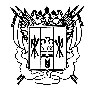  Собрание депутатов                                           Шаумяновского сельского поселения                                          Егорлыкского района Ростовской областиРешение27 ноября 2017 г     №37                                 х.Шаумяновский